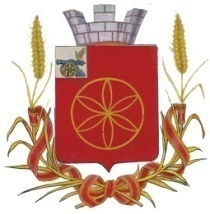 АДМИНИСТРАЦИЯ  МУНИЦИПАЛЬНОГО ОБРАЗОВАНИЯРУДНЯНСКИЙ РАЙОН СМОЛЕНСКОЙ ОБЛАСТИП О С Т А Н О В Л Е Н И Еот  07.03.2024  № 100В целях подготовки проекта внесения изменений в генеральный план и Правила землепользования и застройки Руднянского городского поселения Руднянского района Смоленской области, руководствуясь ст. 31 Градостроительного кодекса Российской Федерации, Федеральным законом от 6 октября 2003 N 131-ФЗ "Об общих принципах организации местного самоуправления в Российской Федерации", Уставом муниципального образования Руднянский район Смоленской областиАдминистрация муниципального образования Руднянский район Смоленской области п о с т а н о в л я е т:1. Подготовить проект «Внесения изменений в генеральный план и Правила землепользования и застройки Руднянского городского поселения Руднянского района Смоленской области», утвержденных решением совета депутатов Руднянского городского поселения Руднянского района Смоленской области 24.09.2010 года №368 и внесенных изменений решениями совета депутатов Руднянского городского поселения Руднянского района Смоленской области от 28.03.2016 №49, от 28.09.2017 №133, от 22.10.2020 №14, от 05.09.2022 №104:- уточнение функциональной и территориальной зоны - П1 в районе земельного участка с кадастровым номером 67:16:0150229:26, расположенного по адресу: Смоленская область, Руднянский район, Руднянское городское поселение, г.Рудня, ул. Вокзальная, д.27.2.  Настоящее постановление вступает в силу после его официального опубликования (обнародования) в соответствии с Уставом муниципального образования Руднянский район Смоленской области.Глава  муниципального образования                        Руднянский район Смоленской области                                                 Ю.И. Ивашкин    О принятии решения о подготовке проекта внесения изменений в генеральный план и Правила землепользования и застройки Руднянского городского поселения Руднянского района Смоленской области